Тема урока: «Дом, который построим мы» Предмет: Технология.         Класс 5.Бергилевич Тамара Илиевна, учитель технологии, МОУ «Тверской лицей»  г. ТверьСовременная педагогика предлагает много  различных  технологий по проведению  уроков. Некоторые из них я успешно использую в своей деятельности. Одним уроком хотелось поделиться со своими коллегами. Родилась идея провести урок, где была  бы практическая  самостоятельная  работа и возможность проявить творчество при оформлении результатов деятельности. Предварительная подготовка  показала,  что при  работе детям понадобятся знания не только предмета  «Технология», но  и таких предметов, как «Информационные технологии», «Черчение»,  «Геометрия» и азы строительства. Эти уроки дают возможность ученикам:     Попробовать свои силы;     Развивать находчивость, способность и интересы.Особое внимание  при  выборе  методов работы  обращаю на мышление учеников:    Логическое;    Техническое;     Конструкторское.Цели:Создание   положительного настроя на изучение предмета «Технологии»;Овладение системой знаний и умений, необходимых для применения в практической деятельности;Формирование пространственных представлений, способности к преодолению трудностей. Задачи:Введение понятия о конструировании изделий, возможности конструирования, технологичности, экономичности. Овладение навыками практической деятельности по выполнению эскиза дома, чертежей  деталей дома.Развитие  конструкторских способностей у учащихся, творческого мышления и     воображения.Развитие творческой активности, самостоятельности учащихся.Развитие умственных операций  (анализ, обобщение, систематизация).Планируемые результаты:ПредметныеПодбор материалов с учетом характера объекта труда и технологии;Проведение необходимых исследований при подборе материалов;Подбор инструментов и оборудования с учетом требований технологии;Проектирование последовательности операций и составление операционной карты работ;Выполнение технологических операций с соблюдением установленных норм, стандартов и ограничений;Соблюдение норм и правил безопасности труда, соблюдение трудовой и технологической дисциплины;Использование средств представления технической и технологической информации (текст, таблица, схема, чертеж, эскиз, технологическая карта и др.);Выявление допущенных ошибок в процессе труда и обоснование способов их исправления;Документирование результатов труда и проектной деятельности;              Метапредметные:        Познавательные  Формирование навыков проектной деятельности;   Закрепление навыков изображения геометрических фигур, в простейших случаях построения развертки пространственных тел.  Углубление  знаний и закрепление приемов строительства.            РегулятивныеВоспитание эстетического вкуса, аккуратности и собранности, бережного отношения к материалам.Воспитание желания овладеть профессией строителя, проектировщика, чертежника, дизайнера.            КоммуникативныеРазвитие у учащихся умения формулировать собственное мнение,     согласовывать  свои   действия  с учетом  позиции другого.Личностные:Формирование положительного отношения к процессу познания.Формирование навыков организации своей деятельности в составе группы.Формирование навыков самоанализа и самоконтроля. Материалы, оборудование  и принадлежности: бумага «ватман», набор чертежных инструментов, компьютер, ножницы, карандаш, клей ПВА, рабочая тетрадь.   Тип урока: комбинированный.Ход урока.1. Организационный  момент.-приветствие-проверка готовности к уроку-проверка отсутствующих в классе.2.   Основная частьСообщение темы урока: «Конструирование  дома из простых и доступных материалов».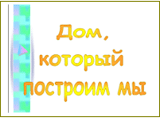 Дорогие друзья! Сегодня нам предстоит  построить дом мечты, где все будут жить счастливо, в любви и согласии. В 15 веке была написана книга под названием “Домострой”. Приведу из неё цитату: «И о том надлежит позаботиться, чтобы построить дом у холма с лесом и хорошим лугом и чтобы здоровые ветры его продували, да нужно учесть, чтобы дом открыт был на солнечный восход, летом прохладно будет в тени, а зимой освещаться солнцем». Таким  должен  быть  дом,  а  мне  хотелось  бы  добавить,  что в  доме  будет счастье,  если  построить  его  из строительного  материала с  особыми  свойствами:  доброта,  любовь,   понимание,   взаимопомощь, такт,  терпение,  юмор. На строительных площадках собрались  представители 5-х классов. Конструирование это интересное занятие и означает разработка чертежей, проектов для выбранных  изделий. Наш дом состоит  из 4-х деталей. Строить мы будем из бумаги «Ватман». Дом состоит из двух этажей. Детали между собой соединены  с помощью клея  ПВА. Но прежде  чем  начнем  строительство дома  мечты  узнаем   про  технику безопасности и будем четко ее соблюдать.Практическая работа: «строительство дома».Оборудование: ножницы, бумага, клей ПВА.Организация рабочего места:Расстелите на столе большой лист бумаги (газету) и разложите на нем в правом  углу инструменты, перед вами будет свободное место для работы. Ножницы следует класть с сомкнутыми лезвиями.При   изготовлении макета дома необходимо соблюдать точность и аккуратность. Мы начинаем  строительство дома  шаг за шагом  согласно технологической карте.             Технологическая карта.	Количество деталей в изделии: 4Габаритные размеры изделия:длина – 20 смширина – 20 смвысота – 41 смСложность конструкции: простая.Сфера применения, полезность:выставки детского творчества;приобретение базовых навыков черчения;приучение к аккуратному труду; Технологическая карта № 1 «Изготовление дома (в разрезе) из бумаги»Итог урока-Что нового узнали на уроке?-Какие практические навыки получили?Сообщение оценок, выставление в классный журнал.Домашнее задание: Оформить презентацию  своего дома мечты.Сегодня на уроке вы показали себя талантливыми мастерами. С помощью простых материалов  научились  строительному делу. Научились выполнять чертежи, эскизы, получили элементарные знания об устройстве дома. Успехов вам!Литература: http://pedsovet.su/ :   Завуч.info;   http://www.pomochnik-vsem.ru.; научно-методические журналы «Технология».Последовательность операцийЭскизПриборы и инструменты1Создание чертежа1-ого этажа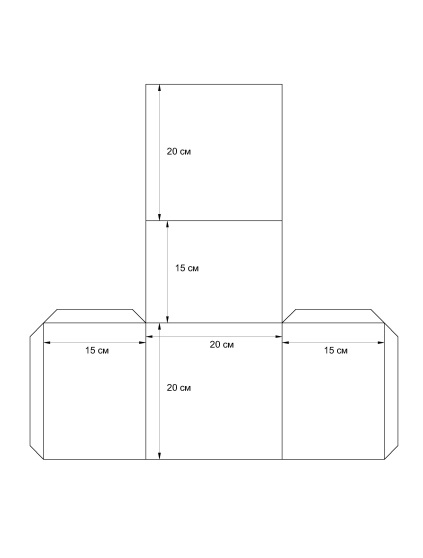 Лист «ватман», простой карандаш, линейка, ластик.2Создание чертежа2-ого этажа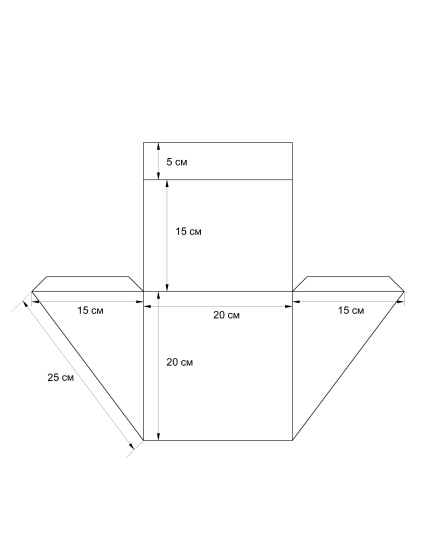 Лист «ватман», простой карандаш, линейка, ластик.3Создание чертежа2-ого этажа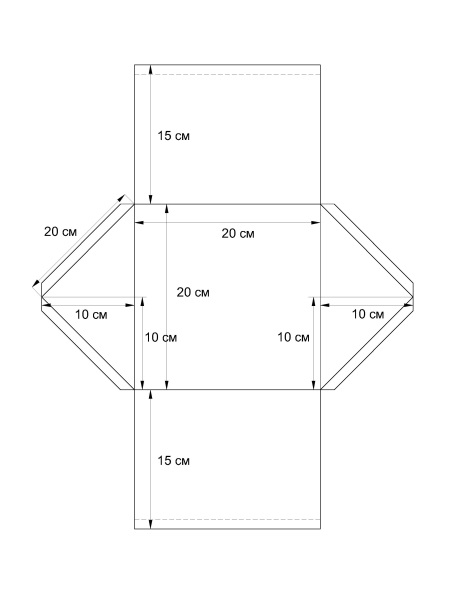 Лист «ватман», простой карандаш, линейка, ластик.
4Создание чертежастолба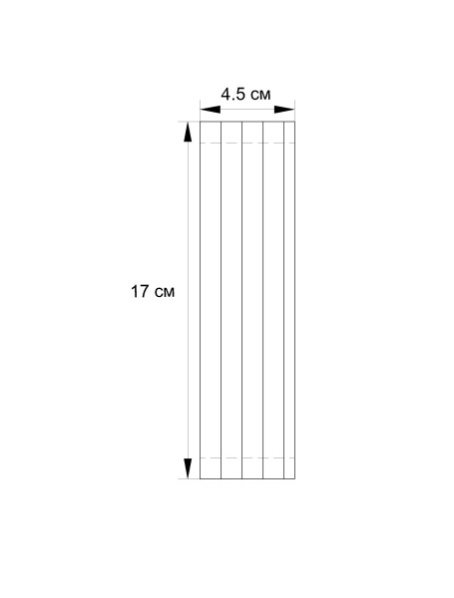 Лист «ватман», простой карандаш, линейка, ластик.5Изготовление 1-ого этажа (склеивание вырезанного макета, при помощи клапанов) сгибание конструкции по линиям с помощью линейки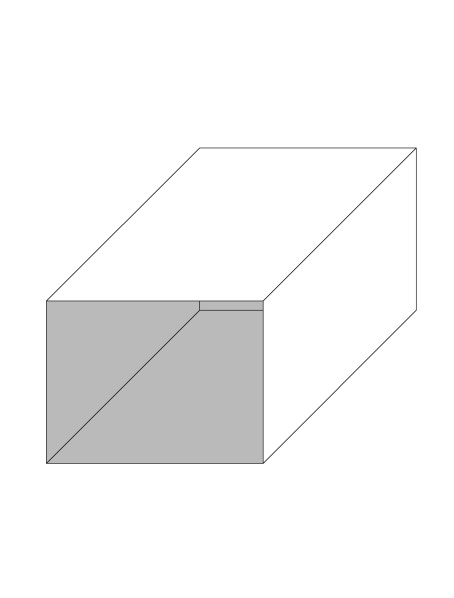 Линейка, клей «карандаш»6Изготовление 2-ого этажа (склеивание вырезанного макета, при помощи клапанов) сгибание конструкции по линиям с помощью линейки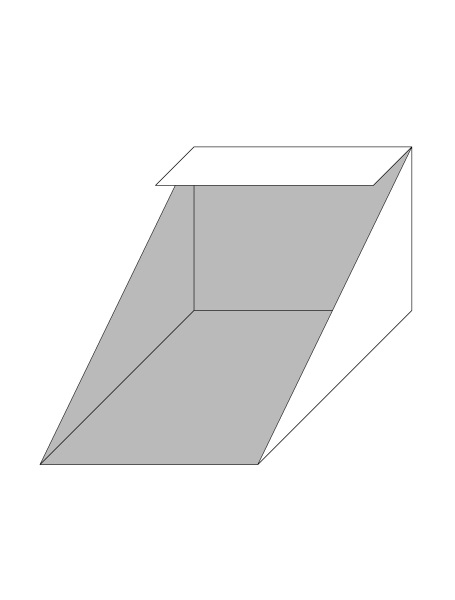 Линейка, клей «карандаш»7Изготовление крыши (склеивание вырезанного макета, при помощи клапанов) сгибание конструкции по линиям с помощью линейки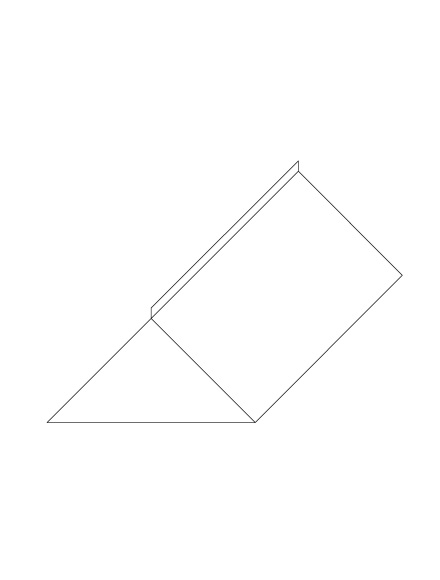 Линейка, клей «карандаш», ножницы (для создания фигурного «конька» крыши)8Изготовление столба (склеивание вырезанного макета, при помощи клапанов) сгибание конструкции по линиям с помощью линейки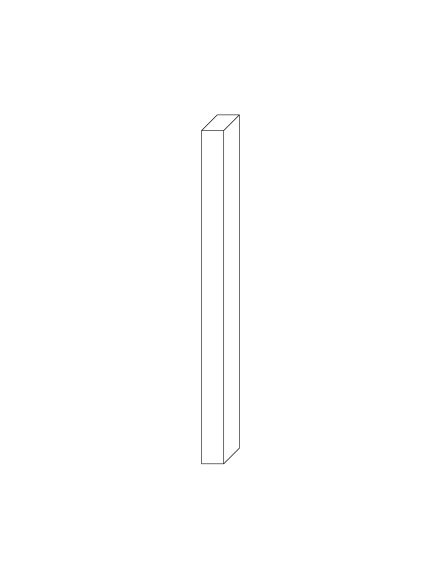 Линейка, клей «карандаш»9Склеивание получившихся объёмных деталей, согласно поэтажной последовательности(с использованием столбов в качестве инструмента – жёсткости конструкции)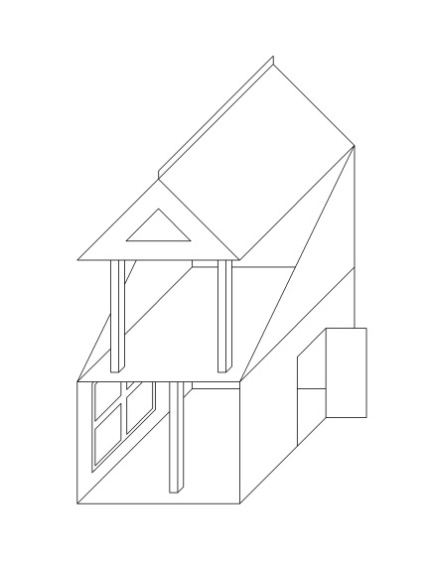 Клей «карандаш»